    UC Davis Clinical Endocrinology Laboratory                              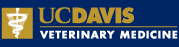       3230 VM3B, 1089 Veterinary Medicine Dr., Davis, CA 95616-5270      Phone:  530-752-0298      FAX: 530-752-6318      https://www.vetmed.ucdavis.edu/labs/endo-lab				        endolab@ucdavis.eduPlease review our sample handling requirements. Client Information (PLEASE print clearly)   Clinic/Hospital Name:  ___________________________________________________________Address: ______________________________________________________________________City:  ______________________________       State:  ________      Zip Code:  _______________Contact: Dr. ______________________________     Phone: _____________________________Patient Information:Owner: ___________________________       Animal name: ____________________________Animal/Reference #:__________________________     Species: ____________   □ Mini-equineSex: □ Male   □ Female           □ Intact     □ Castrated    □ Spayed 	            Age: ______________Date collected: _____________________       Last breeding date:   ________________________History: ___________________________________________________________________________________________________________________________________________________________________________________________________________________________________________________________________________________________________________________________________________________________________________________________________________________________________Receive Results:□ Fax: ___________________________   □ Email: _____________________________________Payment Information : Signature: ___________________________Date:_____________□ MasterCard    □ Visa   □ American ExpressCredit Card #                      -                       -                        -                        Expiration Date: __________      □  Equine  Pregnancy Panel ($40.00)Progesterone / Estrone Sulfate1 ml serum□ Cryptorchid Panel ($75.00)Testosterone / AMH2 ml serumEquine GCT Panel I□ Inhibin / Testo / Prog ($90.00)3 ml serum□  Progesterone ($22.00)1 ml serum□ Testosterone ($29.00)2 ml serumEquine GCT Panel II□ AMH / Inhibin / Testo ($130.00)3 ml serum, most sensitive panel□  Estrone Sulfate ($25.00)1 ml serum□ Inhibin ($57.00)1 ml serum□ Equine AMH / Inhibin ($100.00)2 ml serum□ AMH ($60.00) Feline/Canine Spaychek0.2 ml serum□ AMH Feline/Canine Spaychek/Progesterone Panel ($75.00)0.5 ml serum□ Equine AMH ($60.00)1 ml serum